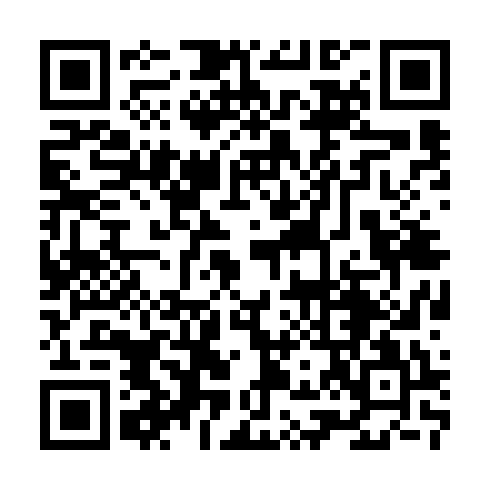 Ramadan times for Przymiarka Strozyska, PolandMon 11 Mar 2024 - Wed 10 Apr 2024High Latitude Method: Angle Based RulePrayer Calculation Method: Muslim World LeagueAsar Calculation Method: HanafiPrayer times provided by https://www.salahtimes.comDateDayFajrSuhurSunriseDhuhrAsrIftarMaghribIsha11Mon4:104:105:5911:473:425:365:367:1812Tue4:084:085:5711:473:435:385:387:2013Wed4:054:055:5411:463:445:395:397:2214Thu4:034:035:5211:463:465:415:417:2415Fri4:014:015:5011:463:475:425:427:2516Sat3:583:585:4811:453:485:445:447:2717Sun3:563:565:4611:453:505:465:467:2918Mon3:533:535:4311:453:515:475:477:3119Tue3:513:515:4111:453:525:495:497:3320Wed3:493:495:3911:443:545:505:507:3421Thu3:463:465:3711:443:555:525:527:3622Fri3:443:445:3511:443:565:545:547:3823Sat3:413:415:3211:433:575:555:557:4024Sun3:383:385:3011:433:595:575:577:4225Mon3:363:365:2811:434:005:595:597:4426Tue3:333:335:2611:424:016:006:007:4627Wed3:313:315:2411:424:026:026:027:4828Thu3:283:285:2111:424:036:036:037:5029Fri3:263:265:1911:424:056:056:057:5230Sat3:233:235:1711:414:066:066:067:5431Sun4:204:206:1512:415:077:087:088:561Mon4:184:186:1312:415:087:107:108:582Tue4:154:156:1012:405:097:117:119:003Wed4:124:126:0812:405:117:137:139:024Thu4:094:096:0612:405:127:147:149:045Fri4:074:076:0412:405:137:167:169:066Sat4:044:046:0212:395:147:187:189:087Sun4:014:016:0012:395:157:197:199:108Mon3:583:585:5712:395:167:217:219:129Tue3:563:565:5512:385:177:227:229:1510Wed3:533:535:5312:385:187:247:249:17